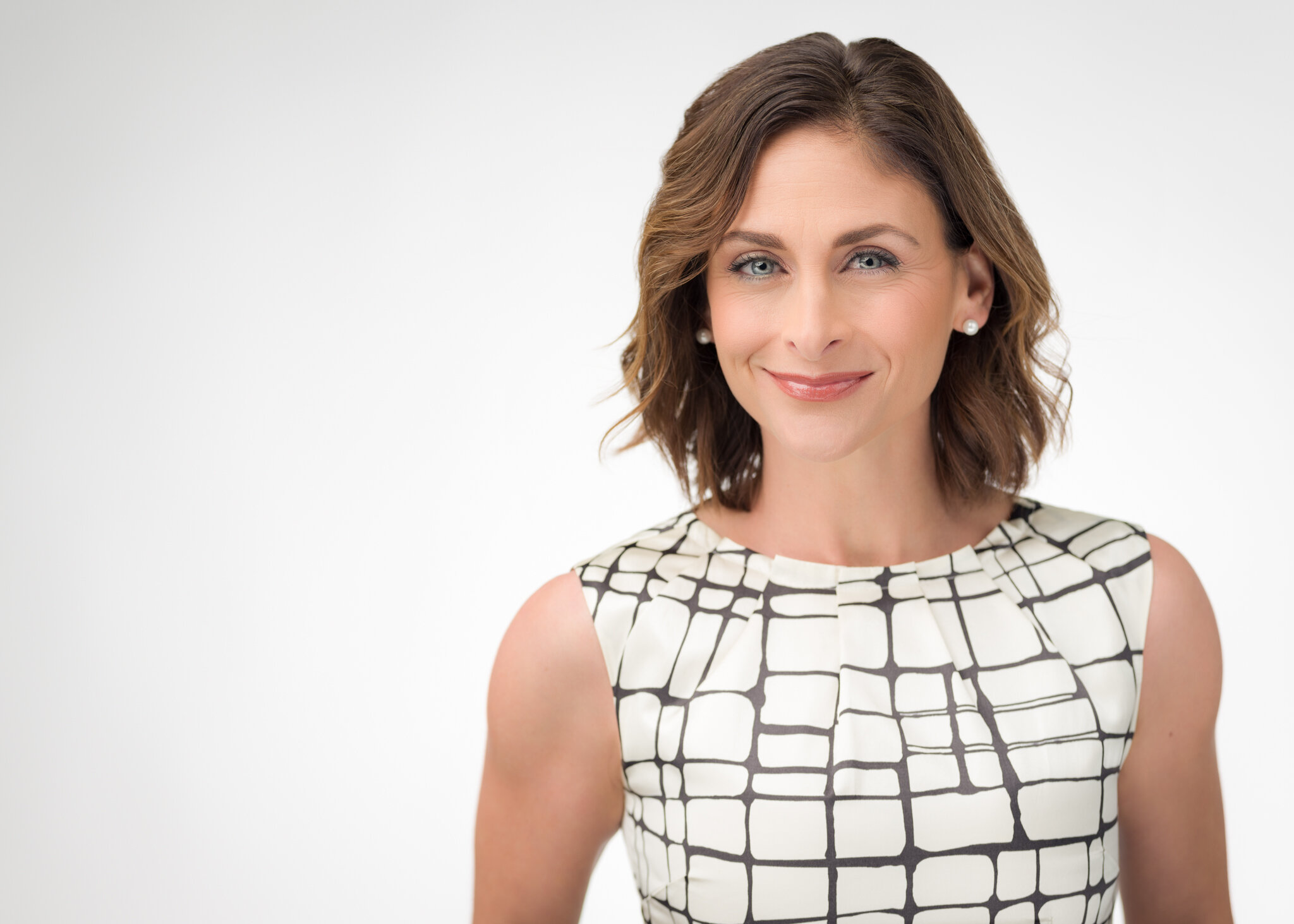 μαρια γεωργιουΥΠΑΛΛΗΛΟΣ SUPER MARKETπροφιλΥπάλληλος super market με επίκεντρο τον πελάτη, με αποδεδειγμένο ιστορικό  προϋπηρεσίας  δώδεκα ετών σε συνα-φείς επιχειρήσεις. Δημιουργός ενός πρωτοποριακού πλάνου προσφορών για προϊόντα που πλησιάζουν στη λήξη τους και αύξηση νέων πελατών κατά 3% το 2021.επικοινωνιαΤΗΛΕΦΩΝΟ:693-000-0000info@click-me.grχομπιΕκμάθηση ΓαλλικώνBloggingΤαξίδιαΦωτογραφίαεργασιακη εμπειρια - S/M ΚΡΗΤΙΚΟΣ, Ίωνος Δραγούμη Κέντρο 4 [Υπάλληλος Super Market]Ιανουάριος 2021-Οκτώβριος 2022 Τήρησα τις οδηγίες του καταστήματος και τα πρωτόκολλα για την ασφάλεια των τροφίμων.  Εργάστηκα με συνέπεια για να παρέχω στους πελάτες ένα καθαρό και οργανωμένο περιβάλλον αγορών.  Πρωτοστάτησα στην ιδέα της δημιουργίας ενός πρωτοποριακού πλάνου προσφορών για προϊόντα που πλησιάζουν στη λήξη τους και αύξηση νέων πελατών κατά 3% το 2021, σε 4 συνεχόμενα τρίμηνα.- S/M LIDL – Θεσσαλονίκη, Ολυμπιάδος 56  [Ταμίας]Μάρτιος 2015-Νοέμβριος 2020 Επεξεργάστηκα όλες τις μορφές πληρωμών (π.χ. μετρητά, πίστωση, επιταγές, κουπόνια, κουπόνια, δωροκάρτες). Έκανα γρήγορη και ακριβή τιμολόγηση και γνώριζα τις τιμές προϊόντων.  Παρέμενα πάντα ενημερωμένη σχετικά με τις διαφημίσεις του καταστήματος, τις εκπτώσεις και τις προσφορές νέων προϊόντων.εκπαιδευσηΑλεξάνδρειο Τεχνολογικό Εκπαιδευτικό Ίδρυμα ΘεσσαλονίκηςΤμήμα Διατροφής & Διαιτολογίας2012-2015Βαθμός: 7.530ο Γενικό Λύκειο Θεσσαλονίκης2015Βαθμός: 16.5δεξιοτητεσ